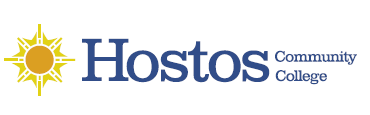 Senate Grants CommitteeSenate Grants CommitteeMonday, February 11th, 201911:30am-12:30pm, Room C-596AgendaCall to orderGreetings and re-introductionsVote on minutes from 11/26/18Dean Ann Mester presentation on Grants Development Director searchSpring 2019 activity Searching for funding opportunities-- RFCUNYOpen forum Next meeting date selection